Григорьева Галина Михайловна,Учитель русского языка и литературы МОУ  СОШ № 16 г. Твери, к.ф.н.Урок по стихотворению О.Э. Мандельштама «Умывался ночью на дворе…» 1921 г. 11 классТема урока: «В каждом человеке есть солнце. Только дайте ему светить» (Сократ).      Вид урока: урок-алогизм. Цель: выявить идейные составляющие стихо-Творения поэта.Задачи:Образовательные:- показать алогизм внешнего и внутреннего содержания стихотворения поэта;- исследовать дефиницию «солярное» в ткани лирического текста;- выявить идейную доминанту  и раскрыть её значение – «солнечный человек».Развивающие:- способность открывать новое в себе и мире через интерпретирование литературного текста;-  провоцирование диалоговой мотивации путем создания проблемной ситуации и желания разобраться в ней;- побуждение к самоанализу и оценке ситуации (рефлексия).Речевые: обогащение лексикона, формирование осмысленных умений и речевых навыков использования языка в коммуникативных ситуациях, совершенствование владения различными видами речевой деятельности.Воспитательные:  перцепция эмоционально-ценностного восприятия лирики, интерес к поэзии, культуре страны, воспитание познавательной активности.Методические приёмы: интерактивный, проблемный, критическое мышление.Виды деятельности учащихся: отбор и сравнение материала по нескольким источникам, объяснение наблюдаемых явлений, аудирование, чтение и анализ теста, ценностно-векторная. Средства ИТ: интерактивная доска, проектор, презентация, аудиозапись стихотворения.Лексический минимумХод урока.I. Проверка домашнего задания (экспресс-тест по жизни и творчеству О.Э. Мандельштама, презентация. Самооценка: по результатам набранных баллов).II. (Организационный момент) Учитель: одним из основных мотив лирики О.Э. Мандельштама становится поиск. Синонимический ряд к этому слову – отбор, искание, искания, отыскание. Попробуем  пойти вслед за поэтом. Прослушаем чтение стихотворения:Аудиозапись Осип Мандельштам. Умывался ночью на дворе. Читает Станислав Комардин - https://www.youtube.com/watch?v=b7s3uaooQRAIII.  Интерпретация текста:1. Первичная перцепция (на основе беседы).Учитель: Какие впечатления  произвели на вас Тифлисские строчки О.Э. Мандельштама? Ученик: одиночество, тишина, смерть.Учитель: Отметьте время. – Ученик: ночь.Учитель: Где происходит место действия? – Ученик: двор.Учитель: Действие связано с чем? - Ученик: С бытовым моментом.Учитель: Кто, по-вашему, лирический герой? – Ученик: обычный человек.Учитель: Что же такой повседневной картиной хочет сказать поэт? – Ученик: ночь для человека необычна и таинственна, полна загадок, страшна.Учитель: Хорошо, попробуем их разгадать, попытаемся понять пока скрытый от нас смысл текста.2. Проблемный вопрос (заявка, момент удивления)Учитель: Есть ли  здесь солнце?  Ученик: Нет, конечно! Об этом ничего не сказано. Учитель: В одном из своих более ранних стихотворений «Эта ночь непоправима…» (1916 г.)  поэт напишет: «Я проснулся в колыбели - Черным солнцем осиян». Встречали ли вы когда-нибудь светило такого цвета или слышали о нём? Оказывается, это древний магический символ.Ученик: Мини-сообщение (монологическая речь с презентацией) «Поиски Черного Солнца»  Первое искание. Ранние упоминания в литературе о символе Черное Солнце относятся к XIX веку. О нем писала Елена Блаватская, которая упоминала темное светило в качестве истинного центра Вселенной. Она считала, что именно Черное Солнце — причина существования всего мира, начальная точка отсчета нашей реальности. Считалось, что непосвященным нельзя видеть его, это приводит к потере рассудка.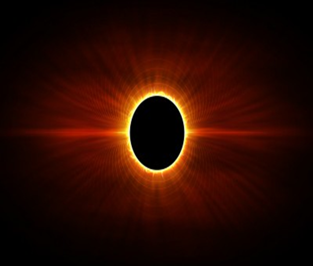 Второе искание. Значение славянского оберега Черное Солнце. Знак Черного Солнца использовался простыми людьми редко, это атрибут магов, волхвов и жрецов. Он символизирует сильную связь с предками, корнями человека. Благодаря его воздействию возможно раздвинуть границы сознания и узнать нечто большее, развить свои скрытые способности и освободиться от всех ложных знаний.Учитель: какой предмет в стихотворении напоминает формой Черное Солнце? Найдите в тексте.Ученик: «Стынет бочка с полными краями». Бочка –круг, вода тёмная, почти чёрная ночью, этим она похожа на Черное Солнце, тем более что над ней стоит лирический герой.Учитель: В мифах и ритуалах всех народов сосуд (бочка) связан с Началом. Это символ всех благ, жизни и смерти. 3. Работа с интерактивными источниками информации:Учитель: Выберем цветовую гамму (групповой подход), используем адресно статью Интернета «Колористика» (символика цвета)Вывод: значит, стихотворное поле не однородно, оно контрастно, и определяющими являются тьма и свет (ночь-день).Учитель: в чем алогизм цветового решения?Ученик: через ночь, темные краски выступает день с его колористикой.Учитель: Попробуем отыскать Светлое начало и посмотреть, с какими образами оно связано. Но сначала познакомимся с анализами стихотворения О.Э. Мандельштама на  просторах Интернета.4. Тексты Интернета, их интерпретация – критический взгляд на стихотворение (класс делится на группы). Цель – поиск смыслового видения разными авторами стихотворения, квинтэссенция статей.1). История создания (сообщение-презентация)Стихотворение написано осенью 1921 года в Тифлисе, после известия о смерти Блока и Гумилева. Н. Мандельштам называла это стихотворение "переломным" и "с новым голосом". "Мандельштам действительно умывался ночью на дворе – в роскошном особняке не было водопровода, воду привозили из источника и наливали огромную бочку, стоявшую во дворе, – всклянь, до самых краев. В стихи попало и грубое домотканое полотенце, которое мы привезли с Украины... В эти двенадцать строчек в невероятно сжатом виде вложено новое мироощущение возмужавшего человека, и в них названо то, что составляло содержание нового мироощущения: совесть, беда, холод, правдивая и страшная земля с ее суровостью, правда как основа жизни; самое чистое и прямое, что нам дано, – смерть и грубые звезды на небесной тверди..." Стихотворение должно было появиться в харьковском журнале "Грядущие дни", но было снято секретарем ЦК Мануильским: "Какая соль? При чем здесь топор? Ничего не понимаю!.. Предложено снять". 2). Статья «Анализ стихотворения «Умывался ночью на дворе...»»Вывод (ученик): поэтическое творчество  бессмертно: «топор», «замок», «беда», «смерть»- знаки враждебного поэту исторического времени, а с другой – «звездный луч», «соль», «правда» – метафоры крестного пути самого поэта. Символы – соль (душа), топор (гибель), звездный луч (посланник пространства). 3). Статья «Анализ стихотворения «Умывался ночью на дворе…»»Вывод (ученик): через обыденное поэт разглядел вечное: погибающий звездный луч не напрасная жертва, след на земле он оставил  - мир стал лучше, жертва творца слова оправдана. Соль (слеза), топор (беда).4). Статья И. Кондаков «Тайная поэтика» Осипа Мандельштама»Вывод (ученик): тревога перед временем -  предвидение (наступление гражданской войны), подчеркнут явно философский смысл текста: единство Космоса и человека – трагизм бытия.Вывод (учитель): оправданность поэтической жертвы, связанной с трагической кончиной Н. Гумилева, объединяет анализы стихотворения. Поиск солнечного начала здесь не актуален. Это видение с точки зрения времени О.Э. Мандельштама. Попытаемся рассмотреть лирический текст по-другому. Отыщем солнечные образы и исследуем их смысловую структуру. Исследователь творчества поэта С. С. Аверинцев писал об О.Э. Мандельштаме: «Его поэзия резко противоположна классицизму и авангардизму, находясь в чрезвычайной близости и к тому, и к другому. Мы ощущаем напряжение между логическими полюсами и в стихах, и в прозаических рассуждениях поэта», связывая ее с постмодернизмом, одним из главных принципов которого является алогизм.IV.  Ученик: презентация «Упражнение для гормонов счастья» (мини-программа против стресса) (здоровьесберегающая технология).V. Sonnenmensch – «солнечный человек» (нем.) (беседа)VI. РефлексияУчитель: Наши поиски подошли к концу. Сравним наши первичные впечатления и  последующие, после интерпретации:Учитель: обратимся к эпиграфам урока: «...Кто сам в себе носит солнце и жизнь, не станет искать света где-то на стороне». Ромен Роллан, французский писатель конца XIX – начала XX века.«Если сегодня нет солнца на небе - это не значит, что его нет вообще». Би Дорси Орли, писатель, Греция, о. Самос. В чем их смысл?Ученик: в каждом человеке есть солярное, ищите его в себе, и от этого жизнь станет осмысленной и целеустремлённой.VII. Солнечный тест (психологический тренинг) – презентация.Post scriptumУчитель: Вы сказали, что солнечное нужно в себе развивать, какие качества?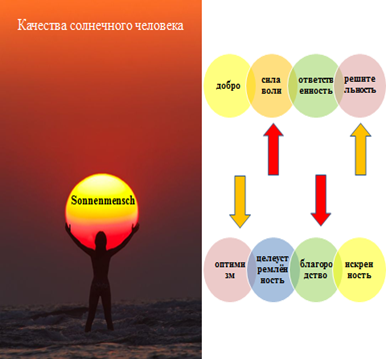 VIII. Домашнее задание: Мини-сочинение. Найдите «солнечного» человека (в прозе, поэзии), обосновав его принадлежность к понятию.VIII.  Используемая литература1. Аверинцев С. С. Предисловие к книге Елены Глазовой «Поэтика Мандельштама: сдвиг к постмодернизму» // Аверинцев и Мандельштам: Статьи и материалы. РГГУ, 2011. – 312 с.2. Ключ для определения минералов. - http://kafgeo.igpu.ru/web-text-books/lab-define/r1-3.htm 3. Колористика. -http://iluhin.com/notes/color/4. Сосуд. - http://ec-dejavu.ru/s/Sosud.html5. Чёрное солнце – значение в славянской и скандинавской культуре. - http://grimuar.ru/zashita/obereg/chernoe-solntse-znachenie.htmlСтатьи Интернет-сайтов с анализом стихотворения О.Э. Мандельштама:1. Кондаков И.  «Тайная поэтика» Осипа Мандельштама» http://www.independent-academy.net/science/tetradi/18/kondakov.html2.http://licey.net/free/14-razbor_poeticheskih_proizvedenii_russkie_i_zarubezhnye_poety3. http://school-essay.ru/analiz-stixotvoreniya-mandelshtama-umyvalsya-nochyu-na-dvore.html...Кто сам в себе носит солнце и жизнь, не станет искать света где-то на стороне. Ромен РолланЕсли сегодня нет солнца на небе - это не значит, что его нет вообще. Би Дорси Орли1.Солярноесолнечное2.Sonnenmensch солнечный человек (нем.)3.Галиткаменная соль4.Квинтэссенция (ж.р., книжн.)основа, самая сущность чего-н.5.Алогизмотсутствие последовательности, логики в ч-н.6.Постмодернизмнаправление в культуре 2-й пол. XX в., отвергающее основные принципы модернизма и использующее элементы различных стилей и направлений прошлого, нередко с ироническим эффектом.7.Абсолютный1.Безотносительный, взятый сам по себе, вне сравнения;2. Совершенный.8.Тварныйсотворённый Богом, являющийся творением его рук.9.Самостьпонятие из теории К.Г. Юнга. "Я сам", но без Я. Переживание своей уникальности и единства с человечеством.«Самость не только центр, но также и вся окружность, которая включает в себя как сознательное, так и бессознательное; она является центром этой всеобщности, точно так же как эго является центром сознания»      (К.Г. Юнг).Умывался ночью на дворе.Твердь сияла грубыми звезда́ми.Звёздный луч — как соль на топоре.Стынет бочка с полными краями.На замо́к закрыты ворота́,И земля по совести сурова.Чище правды свежего холстаВряд ли где отыщется основа.Тает в бочке, словно соль, звезда,И вода студёная чернее.Чище смерть, соленее беда,И земля правдивей и страшнее.Темные цветаСветлые цвета«Умывался ночью на дворе» – черный цветЧерный символизирует конец.«Умывался ночью на дворе» - человек, светлоеБелый - духовный хранитель.«Твердь сияла грубыми звездами». Грубый – абстрактный черный (темно-серый).Серый - символ надежности, интеллекта.«Звёздный луч - как соль на топоре» - желтый, белый. Желтый цвет соответствует Солнцу.«И вода студеная чернее» - черныйЧерный - тайна, страх, смерть.«Чище правды свежего холста» - белыйБелый символ рождения.«И земля правдивей и страшнее».«Цвет правды – серый». Андре Жид (французский писатель XX века, прозаик, драматург и эссеист).«Чище смерть, соленее беда».Галит - цвет белый, синий, красный, до фиолетового.   УчительУченик«Умывался» - почему используется глагол прошедшего времени (без лица)?Указание на любого человека – мы внутренне похожи.В древнегреческой мифологии есть суждение о том, что из воды душа рождается, если это учесть, о чем тогда идет речь в стихотворении?В человеке кроме тела есть душа и дух, последнее не умирает. Дух – это Вселенский Свет, Вселенская Энергия. Он имеет характерную для него интенсивность. Но эта интенсивность не может быть измерена никакими Единицами измерений. Это – примерно 15 миллиграммов, то есть человек – маленькое солнце.Что еще указывает на солнечное в стихотворении?- бочка – круг;- луч – свет;- соль (галит) – в ней тоже есть элемент солнечного. Сравнение с солью у древних людей означало сравнение с Богом.Как тогда определить смысл символа «топор»: он разрушителен или созидателен? Это не смерть и угроза, а орудие для создания мира. В этом со-Творении участвует не только Абсолютное начало, но и тварное – человек.Внешняя потребность души  - получать для увеличения своего объема, больше «субстанции души», которая присутствует всюду во Вселенной. Как вы это понимаете из стихотворения?В стихотворении есть антонимы: «чище – чернее», «чище – соленее», «правдивей – страшнее». Если человек получает нужнуюю энергию Космоса, он есть, если нет – его существование прекращается. Солнечное начало – главное условие жизни.В философии существует понятие  Sonnenmensch – «солнечный человек». Кто он, по-вашему?Это человек, старающийся открыть тайну бытия, Космоса; человек думающий, творческий, своим светом наполняющий Вселенную и гармонически созвучный ей;делающий мир лучше, старающийся разгадать его тайны и законы.Вывод (мотивация к обобщению):Назовите возможные алогические образы, найденные нами в  стихотворении.Нет Солнца-Черное солнце – СолнцеДень-ночьСмерть-жизнь как основа бытияАбсолютное-тварноеСолнце (светило)-Солнце в человеке (душа).Восприятие стихотворениясначалапозжеВремя действияночьвечностьМесто действиядворКосмос-ЗемляДействиебытовой моментПоиски нравственного началаЛирический геройобычный человекСолнечный человек - СолнцеМотивыодиночество, тишина, смерть.Творение, предназначение, смысл жизниИдеяночь таинственнаСолнце есть в каждом, только это в себе нужно открыть и развивать.Ученик (возможные варианты): развивать в себе необходимо следующие качества характера, присущие солнечным людям: ответственность, решительность, оптимизм, целеустремленность, твердость, сила воли, искренность, благородство, самодисциплина, великодушие, человечность, щедрость, удовлетворение от работы, чувство собственного достоинства, новаторство; добро; жизнерадостность; уважение к другим людям и себе; искренность; честность.